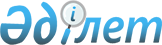 Об установлении квоты рабочих мест для трудоустройства лиц, состоящих на учете службы пробации, также лиц освобожденных из мест лишения свободы и граждан из числа молодежи, потерявших или оставшихся до наступления совершеннолетия без попечения родителей, являющихся выпускниками организаций образования Отрарского района
					
			Утративший силу
			
			
		
					Постановление акимата Отрарского района Туркестанской области от 23 мая 2019 года № 187. Зарегистрировано Департаментом юстиции Туркестанской области 24 мая 2019 года № 5072. Утратило силу постановлением акимата Отрарского района Туркестанской области от 29 мая 2020 года № 137
      Сноска. Утратило силу постановлением акимата Отрарского района Туркестанской области от 29.05.2020 № 137 (вводится в действие по истечении десяти календарных дней после дня его первого официального опубликования).
      В соответствии с подпунктом 7) статьи 18 Трудового кодекса Республики Казахстан от 23 ноября 2015 года, подпунктом 2) пункта 1 статьи 18 Уголовно-исполнительного кодекса Республики Казахстан от 5 июля 2014 года, пунктом 2 статьи 31 Закона Республики Казахстан от 23 января 2001 года "О местном государственном управлении и самоуправлении в Республике Казахстан", подпунктами 7), 8), 9) статьи 9 Закона Республики Казахстан от 6 апреля 2016 года "О занятости населения" акимат Отрарского района ПОСТАНОВЛЯЕТ:
      1. Установить квоту рабочих мест для трудоустройства лиц, состоящих на учете службы пробации согласно приложению 1.
      2. Установить квоту рабочих мест для трудоустройства лиц, освобожденных из мест лишения свободы согласно приложению 2.
      3. Установить квоту рабочих мест для трудоустройства граждан из числа молодежи, потерявших или оставшихся до наступления совершеннолетия без попечения родителей, являющихся выпускниками организаций образования согласно приложению 3.
      4. Признать утратившим силу постановления акимата Отрарского района от 02 марта 2018 года № 40 "Об установлении квоты рабочих мест для трудоустройства лиц, состоящих на учете службы пробации, также лиц освобожденных из мест лишения свободы и граждан из числа молодежи, потерявших или оставшихся до наступления совершеннолетия без попечения родителей, являющихся выпускниками организаций образования Отрарского района" (зарегистрировано в реестре государственной регистрации нормативно-правовых актов за № 4478, опубликованный 30 марта 2018 года в газете "Отырар алқабы" и в эталонном контрольном банке нормативных правовых актов Республики Казахстан в электронном виде 02 апреля 2018 года).
      5. Государственному учреждению "Аппарат акима Отрарского района" в установленном законодательством Республики Казахстан порядке обеспечить:
      1) государственную регистрацию настоящего постановления в территориальном органе юстиции;
      2) в течение десяти календарных дней со дня государственной регистрации настоящего постановления акимата направление его копии в бумажном и электронном виде на казахском и русском языках в Республиканское государственное предприятие на праве хозяйственного ведения "Республиканский центр правовой информации" для официального опубликования и включения в эталонный контрольный банк нормативных правовых актов Республики Казахстан;
      3) в течение десяти календарных дней со дня государственной регистрации настоящего постановления направление его копии на официальное опубликование в периодические печатные издания, распространяемых на территории Отрарского района;
      4) размещение настоящего постановления на интернет-ресурсе акимата Отрарского района после его официального опубликования.
      6. Контроль за выполнением настоящего постановления возложить на заместителя акима района А.Жунисову.
      7. Настоящее постановление вводится в действие по истечении десяти календарных дней после дня его первого официального опубликования. Перечень организаций Отрарского района для которых устанавливается квота рабочих мест для трудоустройства лиц, состоящих на учете службы пробации Перечень организаций Отрарского района для которых устанавливается квота рабочих мест для трудоустройства лиц, освобожденных из мест лишения свободы Перечень организаций Отрарского района для которых устанавливается квота рабочих мест для трудоустройства граждан из числа молодежи, потерявших или оставшихся до наступления совершеннолетия без попечения родителей, являющихся выпускниками организаций образования
					© 2012. РГП на ПХВ «Институт законодательства и правовой информации Республики Казахстан» Министерства юстиции Республики Казахстан
				
      Аким района

Е.Айтаханов
Приложение 1
к постановлению акимата
Отырарского района
от 23 мая 2019 года № 187
№
Наименование организации
Списочная численность работников
Размер квоты (% от списочной численности работников)
Количество рабочих мест для лиц состоящих на учете службы пробации 
1
Государственное коммунальное казенное предприятие "Колледж № 20 имени Дауренбека Курманбека" управления образования Южно-Казахстанской области
140
1
1
2
Государственное учреждение "Отдел физической культуры и спорта Отырарского района" акимата Отырарского района
163
1
1
Барлығы
303
2Приложение 2
к постановлению акимата
Отырарского района
от 23 мая 2019 года № 187
№
Наименование организации
Списочная численность работников
Размер квоты (% от списочной численности работников)
Количество рабочих мест для лиц освобожденных из мест лишения свободы
1
Государственное коммунальное предприятие "Отырар-Қызмет" акимата Отырарского района
94
1
1
Всего:
1Приложение 3
к постановлению акимата
Отырарского района
от 23 мая 2019 года № 187
№
Наименование организации
Списочная численность работников
Размер квоты (% от списочной численности работников)
Количество рабочих мест для граждан из числа молодежи, потерявших или оставшихся до наступления совершеннолетия без попечения родителей, являющихся выпускниками организаций образования
1
Коммунальное государственное учреждение "Общая средняя школа имени С. Аширова" отдела образования Отырарского района
125
1
1
Всего:
125
1